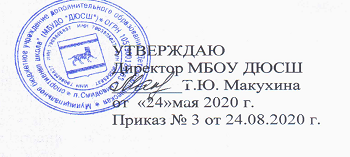 УЧЕБНЫЙ ПЛАНгрупп отделения «Легкая атлетика» МБУ ДО  ДЮСШ п.Приамурскийобщеобразовательная (общеразвивающая) программа дети 11-12 лет№п/пСодержаниеКоличество часов 1Теория и методика ФК и С142.ОФП,323.СФП224.Технико- тактическая подготовка345.Контрольные испытания6Всего: (42 недель)  108 часовВсего: (42 недель)  108 часовВсего: (42 недель)  108 часов